Curriculum Overview – Primary 5/6 - Term 1 2022/23 - Mrs Hunter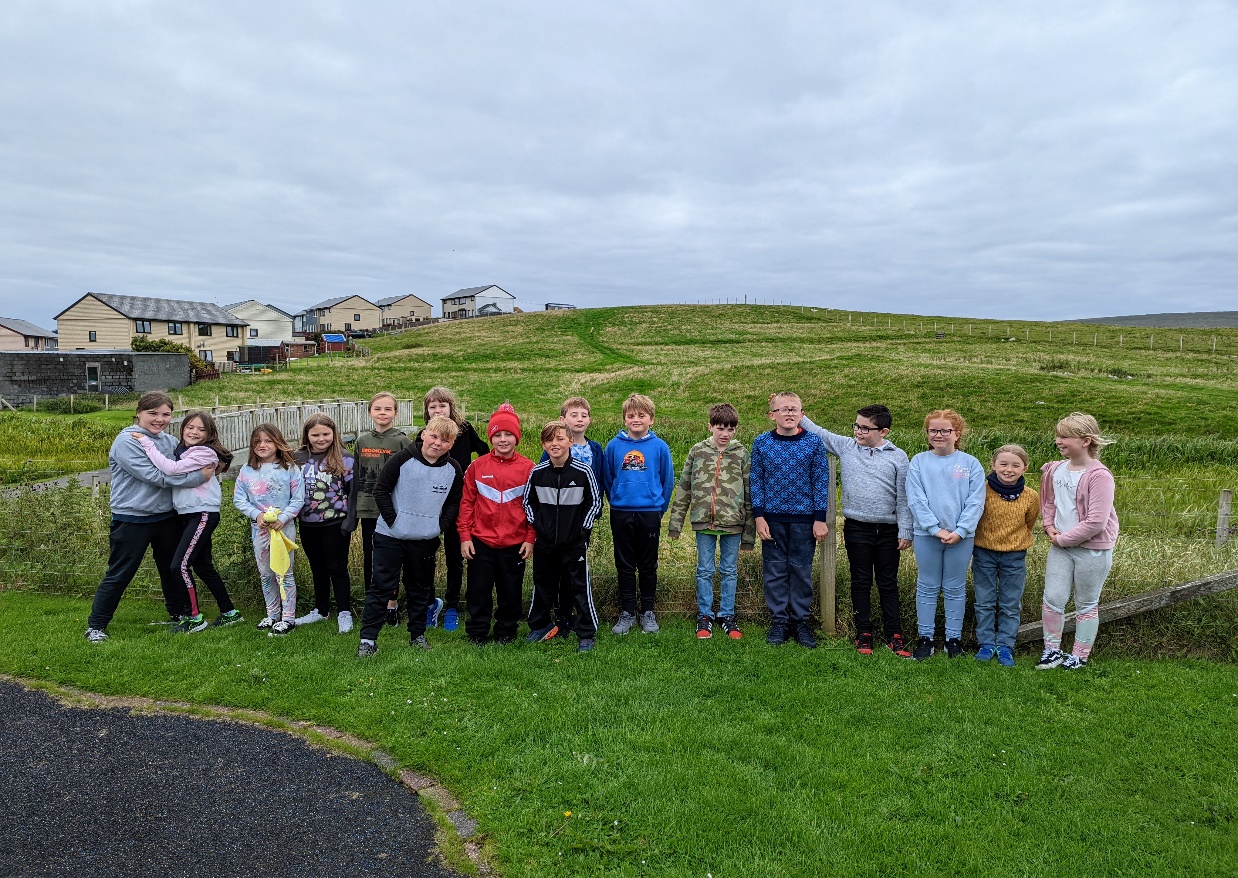 TOPIC: Living things and Animals